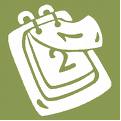      Das DatumWann bist du geboren?	- Am 8. Februar 1968		(Am Achten Februar neunzehnhundertachtundsechzig)Meine Schwester ist am 4. April 1974 geboren  (am Vierten April neunzehnhundertvierundsiebzig)Meine Töchter sind am 7. August 2002 geboren (am Siebten August zweitausendzwei)Leelé a tu compañero las fechas  A), él debe escribirlas en número y decirte si lo haces bien. El te leerá donde pone B) para que tu las escribas en número y compruebes si él lo hace bien.Stell deinem Partner folgende Fragen und schreib seine Antworten:Wann ist Weihnachten? _________________________________________________________Wann ist das Weihnachtsfest? ____________________________________________________Wann ist Sankt Martinstag? ______________________________________________________Das sind die Antworten auf die Fragen von deinem Partner:Sylvester ist am 31. DezemberNikolaustag ist am 6. DezemberHeiligabend ist am 24. Dezember     Das DatumWann bist du geboren?	- Am 8. Februar 1968		(Am Achten Februar neunzehnhundertachtundsechzig)Meine Schwester ist am 4. April 1974 geboren  (am Vierten April neunzehnhundertvierundsiebzig)Meine Töchter sind am 7. August 2002 geboren (am Siebten August zweitausendzwei)Leelé a tu compañero las fechas  B), él debe escribirlas en número y decirte si lo haces bien. El te leerá donde pone A) para que tu las escribas en número y compruebes si él lo hace bien.Das sind die Antworten für deinen Partner:Weihnachten ist am 25. Dezember.Wir feiern das Weihnachtsfest am 22. Dezember.Sankt Martinstag ist am 11. November.Stell jetzt deinem Partner folgende Fragen und schreib seine Antworten:Wann ist Sylvester? _________________________________________________________Wann ist Nikolaustag? _______________________________________________________Wann ist Heiligabend? _______________________________________________________ZahlenSchriftA) 23.6.1945B)Am Zweiten April neunzehnhundertachtundsiebzigA)12.9.1999B)Am Fünfzehnten Januar zweitausendsiebenA) 30.7.2010B)Am Achtundzwanzigsten März neunzehnhundertvierundachtzigZahlenSchriftA)Am Dreiundzwanzigsten Juni neunzehnhundertfünfundvierzigB) 2.4.1978A)Am Zwölften September neunzehnhundertneunundneunzigB) 15.1.2007A)Am Dreiβigsten Juli zweitausendzehnB) 28.3.1984